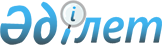 О запрещении пребывания физических лиц на территории государственного лесного фонда и ограничении права лесопользования при проведении авиахимических, авиабиологических и аэрозольных мероприятий по борьбе с вредителями и болезнями леса, а также в периоды высокой пожарной опасности в лесуПостановление акимата Жамбылской области от 28 марта 2023 года № 46. Зарегистрировано Департаментом юстиции Жамбылской области 4 апреля 2023 года № 4989
      Сноска. Заголовок постановления - в редакции постановления акимата Жамбылской области от 28.12.2023 № 293 (вводится в действие по истечении десяти календарных дней после дня его первого официального опубликования).
      В соответствии с подпунктом 11) статьи 15 Лесного кодекса Республики Казахстан акимат Жамбылской области ПОСТАНОВЛЯЕТ:
      1. Запретить пребывание физических лиц на территории государственного лесного фонда и ограничить право лесопользования при проведении авиахимических, авиабиологических и аэрозольных мероприятий по борьбе с вредителями и болезнями леса, а также в периоды высокой пожарной опасности в лесу.
      Сноска. Пункт 1 - в редакции постановления акимата Жамбылской области от 28.12.2023 № 293 (вводится в действие по истечении десяти календарных дней после дня его первого официального опубликования).


      2. Коммунальному государственному учреждению "Управление природных ресурсов и регулирования природопользования акимата Жамбылской области" в установленном законодательством порядке обеспечить:
      1) государственную регистрацию настоящего постановления в органах юстиции;
      2) размещение настоящего постановления на интернет-ресурсе акимата Жамбылской области.
      3. Контроль за исполнением настоящего постановления возложить на курирующего заместителя акима области.
      4. Настоящее постановление вводится в действие по истечении десяти календарных дней после дня его первого официального опубликования.
					© 2012. РГП на ПХВ «Институт законодательства и правовой информации Республики Казахстан» Министерства юстиции Республики Казахстан
				
      Аким Жамбылской 

      Области

Н. Нуржигитов
